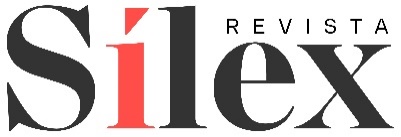 FORMULARIO DE CONFORMIDAD CON LAS PRÁCTICAS DE LA CIENCIA ABIERTALa Ciencia Abierta es un movimiento que busca la apertura de la investigación científica para beneficio de toda la sociedad, y tiene como objetivo sentar las bases para que la producción de conocimiento científico se dé de manera abierta y colaborativa. Sílex en alienación con la ciencia abierta, promueve las siguientes prácticas propuestas por SciELO: el uso de preprints, la disposición de contenidos subyacentes a los manuscritos y la apertura de revisión por pares. Sobre preprintsUn preprint es un manuscrito depositado en un servidor web de preprints, listo para su envío a una revista sin haber pasado por una revisión por pares previamente. Los servidores web de preprints como SciELO Preprints, congregan comunidades colaborativas en línea, donde los autores al publicar un preprint pueden optar recibir retroalimentación mediante evaluaciones rápidas y comentarios a sus trabajos por parte de investigadores de todo el mundo. Dependiendo del formato del archivo y del envío, marque: Sí: si su manuscrito se envió bajo el formato preprint, e indique el nombre del servidor preprint y su respectivo DOI. No: si su manuscrito no ha sido depositado en un servidor preprint y fue enviado bajo la modalidad tradicional. Sobre la disponibilidad de datos de investigación y otros materialesLos datos de investigación son aquellos materiales creados o recolectados durante el transcurso de una investigación. Pueden ser hechos, observaciones o experiencias en que se basa el argumento, la teoría o la prueba. Los datos incluyen: cuestionarios, objetos digitales, cuadernos de laboratorio, cuadernos de campo, datos de investigación primaria, cintas de audio, videos, desarrollo de modelos, fotografías, películas, algoritmos, scripts, bases de datos, metadatos y esquemas de metadatos, configuraciones de software y las comprobaciones y las respuestas de la prueba .Se incentiva a los autores a que pongan a disposición todo el contenido (datos, códigos de programa y otros materiales) subyacente al texto del manuscrito previamente o al momento de la publicación. Se permiten excepciones en casos de problemas legales y éticos. El objetivo es facilitar la evaluación del manuscrito y, si se aprueba, contribuir a la preservación y reutilización de los contenidos y la reproducibilidad de la investigación.Si su manuscrito es un preprint, y contiene datos de investigación realizados por Ud. mismo, esta información pueda ser depositada en un repositorio de datos como SciELO Data con la finalidad de preservar, compartir y aumentar la difusión del conocimiento dentro de la comunidad científica.  A continuación, responda la siguiente pregunta del recuadro. Allí tendrá dos opciones a marcar: Sí: marque en la primera casilla si su manuscrito posee datos de investigación. De ser así, marque en las siguientes casillas solo una opción, según la cual considere que se aplique a su caso. No: marque en la primera casilla si es que su manuscrito no contiene datos de investigación. En caso de que su manuscrito contenga datos de investigación y estos aun no estén disponibles, marque solo una opción. Apertura en revisión por paresSílex propone como modalidad de evaluación la revisión por pares ciegos o evaluación cerrada, donde tanto el autor y sus evaluadores son anónimos. Sin embargo, a partir de la presente edición, se ofrece a los autores la posibilidad de “abrir la revisión” bajo dos modalidades distintas. Marque la opción de su preferencia: Solo, en caso de abrir la revisión por pares, se presentan las siguientes preguntas:La primera refiere a la posibilidad de publicar de manera pública los resultados de las evaluaciones de los revisores, en paralelo al manuscrito final, descargable en PDF para cualquier usuario de la plataforma. La segunda responde a la posibilidad de establecer contacto directo con sus evaluadores a través del portal de revistas, plataforma donde se efectuará el proceso editorial. ¿El manuscrito es un preprint?¿El manuscrito es un preprint?(  )Sí – Nombre del servidor de Preprints: 
DOI del Preprint:(  )No¿Los contenidos subyacentes al texto del manuscrito están ya disponibles en su totalidad y sin restricciones o lo estarán en el momento de la publicación?¿Los contenidos subyacentes al texto del manuscrito están ya disponibles en su totalidad y sin restricciones o lo estarán en el momento de la publicación?(  )Sí:     ( ) los contenidos subyacentes al texto de investigación están          contenidos en el manuscrito.      ( ) los contenidos ya están disponibles.
     ( ) los contenidos estarán disponibles al momento de la publica-          ción del artículo.          Sigue títulos y URL respectivas, números de acceso o           archivos DOI del contenido subyacente al texto del artículo           (use una línea para cada dato)            (  )No: 
     ( ) los datos están disponibles a pedido de los árbitros.
     ( ) después de la publicación, los datos estarán disponibles a         pedido de los autores – condición justificada en el manuscrito.     ( ) los datos no pueden hacerse públicos. Justifica a continua-         ción.¿Qué tipo de revisión por pares prefiere?¿Qué tipo de revisión por pares prefiere? (  )Revisión por pares cerrada: autor anónimo y revisores anónimos. (  )Revisión por pares abierta: autor público y revisores públicos.Cuando se les ofrece la opción, ¿están de acuerdo los autores con la publicación de las opiniones de evaluación de la aprobación del manuscrito?Cuando se les ofrece la opción, ¿están de acuerdo los autores con la publicación de las opiniones de evaluación de la aprobación del manuscrito?(  )Sí(  )NoCuando se les ofrece la opción, ¿aceptan los autores interactuar directamente con los revisores responsables de evaluar el manuscrito?Cuando se les ofrece la opción, ¿aceptan los autores interactuar directamente con los revisores responsables de evaluar el manuscrito? (  )Sí (  )No